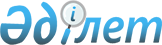 Об утверждении Положения о званиях лиц командного состава морских судов
					
			Утративший силу
			
			
		
					Постановление Кабинета Министров Республики Казахстан от 28 февраля 1994 года N 233. 
     Утратило силу - постановлением Правительства РК от 22 августа 2002 г. N 936 ~P020936 .     В целях создания условий для торгового мореплавания КабинетМинистров Республики Казахстан постановляет:     Утвердить прилагаемое Положение о званиях лиц командногосостава морских судов и ввести его в действие с момента выходанастоящего постановления.     Премьер-министр Республики Казахстан                                            Утверждено                                 постановлением Кабинета Министров                                       Республики Казахстан                                    от 28 февраля 1994 г. N 233                       П о л о ж е н и е         о званиях лиц командного состава морских судов                      I. Общие положения     1. В соответствии с Кодексом торгового мореплавания Союза ССРдля лиц командного состава морских судов устанавливаются следующиезвания:     судоводителей:     - капитан дальнего плавания     - капитан малого плавания     - штурман дальнего плавания     - штурман малого плавания     судовых механиков:      - судовой механик первого разряда     - судовой механик второго разряда     - судовой механик третьего разряда     судовых электромехаников:     - судовой электромеханик первого разряда     - судовой электромеханик второго разряда     - судовой электромеханик третьего разряда     судовых радиоспециалистов:     - судовой радиооператор первого класса     - судовой радиооператор второго класса     - судовой радиотелеграфист     - судовой оператор-радиотелефонист 

       2. Звания лиц командного состава морских судов присваиваются специальными квалификационными комиссиями гражданам Республики Казахстан, а в случаях, предусмотренных решениями Кабинета Министров Республики Казахстан, и иностранным гражданам в возрасте не моложе 18 лет, имеющим соответствующее морское образование (высшее или среднее специальное - для капитанов, штурманов, судовых механиков и судовых электромехаников) и выполнившим требования, предусмотренные настоящим Положением. 

      Присвоение званий удостоверяется выдачей дипломов или квалификационных свидетельств после прохождения испытаний в специальных квалификационных комиссиях. 

      Звания лиц командного состава морских судов в прибрежном плавании, при плавании во внутренних водах, в пределах защищенных вод или в непосредственной к ним близости, либо в районах действия портовых правил, а также звания лиц командного состава, не упомянутые в пункте 1 настоящего Положения, и лиц судового экипажа, не относящихся к командному составу, категории этих званий и связанные с ними права устанавливаются Министерством транспорта Республики Казахстан совместно с заинтересованными министерствами и ведомствами. 

      Присвоение званий лицам, имеющим военно-морское образование, производится в соответствии с настоящим Положением в порядке, устанавливаемом Министерством транспорта Республики Казахстан совместно с Министерством обороны Республики Казахстан и другими заинтересованными министерствами и ведомствами. 

      3. К занятию должностей капитанов, помощников капитанов, судовых механиков, электромехаников и радиоспециалистов морских судов допускаются граждане, которым присвоены звания лиц командного состава, выданы подтверждения дипломов (квалификационных свидетельств) и если они признаны годными по состоянию здоровья. 

      Дипломы, квалификационные свидетельства и подтверждения дипломов (квалификационных свидетельств) выдаются капитанами морских торговых портов и морских рыбных портов. 

      4. В исключительных случаях лицу, имеющему диплом, может быть выдано льготное разрешение занимать должность на категорию выше, чем это позволяет имеющийся у него диплом. 

      Если лицо не имеет диплома, льготное разрешение может быть выдано на занятие самой низкой должности, требующей наличия диплома. 

      Льготное разрешение выдается на срок не более 6 месяцев при условии достаточной квалификации и опыта у специалистов для обеспечения безопасности мореплавания. 

      Льготное разрешение на занятие должности капитана или старшего механика выдается лишь при обстоятельствах, возникающих в результате действия непреодолимой силы, и только на возможно короткий срок. 

      5. Порядок образования специальных квалификационных комиссий, прохождения испытаний, выдачи дипломов, квалификационных свидетельств и подтверждений дипломов (квалификационных свидетельств), а также порядок выполнения требований, предусмотренных настоящим Положением, устанавливаются Министерством транспорта Республики Казахстан по согласованию с другими заинтересованными министерствами и ведомствами. 

      6. Лица, имеющие звания командного состава морских судов, присвоенные до принятия настоящего Положения, пользуются правами лиц, получивших соответствующие звания на основаниях, предусмотренных настоящим Положением. 

      7. Лишение лица звания командного состава допускается лишь в случаях нарушения трудовой дисциплины, угрожающего безопасности плавания, и в порядке, предусмотренном уставами о дисциплине работников флота министерств и ведомств, в ведении которых находятся морские суда. 



 

                 II. Звания судоводителей 



 

      8. Для присвоения званий судоводителям устанавливаются следующие требования: 

      а) звания штурмана малого плавания - плавание в составе палубной команды самоходных судов, выполненное в соответствии с учебными планами учебных заведений, но не менее 15 месяцев, в том числе несение вахты на ходовом мостике под руководством дипломированного помощника капитана не менее 6 месяцев; 

      б) звания капитана малого плавания - 24 месяца плавания на самоходных судах валовой вместимостью 200 рег. тонн и более с исполнением обязанностей вахтенного помощника капитана, в том числе не менее 12 месяцев в должности старшего помощника капитана в малом плавании; 

      в) звания штурмана дальнего плавания: 

      штурману малого плавания - 12 месяцев плавания на самоходных судах валовой вместимостью 200 рег.тонн и более с использованием обязанностей вахтенного помощника капитана, в том числе не менее 6 месяцев в должности не ниже второго помощника капитана в дальнем плавании; 

      капитану малого плавания - 6 месяцев дальнего плавания на самоходных судах вместимостью 200 рег. тонн и более в должности второго помощника капитана; 

      г) звания капитана дальнего плавания - 18 месяцев плавания в должности старшего помощника капитана на самоходных судах вместимостью 1600 рег. тонн и более; на добывающих судах флота рыбной промышленности, научно-исследовательских, научно-поисковых, инспекционных, патрульных и учебных судах валовой вместимостью 600 рег. тонн и более; на ледоколах, судах снабжения морских буровых установок, буксирных и спасательных судах с главными двигателями общей эффективной мощностью 750 кВт и более. 

      9. Под малым плаванием в настоящем Положении понимается плавание: 

      а) в Белом море, а также в водах Баренцева моря на восток - до линии, соединяющей мысы Меньшикова и Болванский нос; на запад - до меридиана мыса Нордкап; на север - до 71 параллели; 

      б) в морях Карском, Лаптевых, Восточно-Сибирском, Чукотском - в одном направлении по кратчайшему пути менее 400 морских миль от пункта отхода; 

      в) в Балтийском море с его заливами, в Бельтах, Зунде, Каттегате и Скагерраке до линии Скаген-Линнеснес и через Кильский канал - до выхода до Брюсбюттеля; 

      г) в Азовском море, а также в Черном море до Стамбула; 

      д) в Каспийском море; 

      е) в Японском море с выходом в Охотское море через Татарский пролив до параллели мыса Елизаветы; 

      ж) в Беринговом, Охотском морях и Тихом океане - в одном направлении по кратчайшему пути менее 700 морских миль от пункта отхода, включая порты Японского моря, а также удаление в Тихий океан до 400 морских миль от берега. 

      Под дальним плаванием понимается всякое морское плавание за пределы, указанные в настоящем пункте. 

      10. Прибрежным плаванием считается плавание вдоль побережья Республики Казахстан в одном направлении по кратчайшему пути менее 250 морских миль от пункта отхода с удалением от берега до 50 морских миль. 

      11. Лицам, которым присвоены звания судоводителей, может быть разрешено: 

      а) штурману малого плавания: 

      занимать должности до второго помощника капитана включительно на любых судах в прибрежном, малом и дальнем плавании; 

      занимать должности до старшего помощника капитана включительно на пассажирских судах валовой вместимостью менее 5000 рег. тонн и пассажирских судах валовой вместимостью менее 3500 рег. тонн в прибрежном и малом плавании при наличии подтверждающего стажа плавания с исполнением обязанностей вахтенного помощника капитана не менее 12 месяцев, в том числе не менее 6 месяцев в должности второго помощника капитана; 

      б) капитану малого плавания: 

      занимать должность до капитана включительно на любых непассажирских судах и пассажирских судах валовой вместимостью менее 3500 рег. тонн в прибрежном и малом плавании; 

      занимать должности до старшего помощника капитана включительно на любых пассажирских судах в прибрежном и малом плавании; 

      занимать должности до второго помощника капитана включительно на любых судах в дальнем плавании; 

      в) штурману дальнего плавания - занимать должности до старшего помощника капитана включительно на любых судах в прибрежном, малом и дальнем плавании (лицам, получившим диплом штурмана дальнего плавания после получения диплома капитана малого плавания, сохраняются права капитана малого плавания); 

      г) капитану дальнего плавания - занимать должности до капитана включительно на любых судах в прибрежном, малом и дальнем плавании. 



 

              III. Звания судовых механиков 

      12. Для присвоения звания судовых механиков устанавливаются следующие требования: 

      а) звания судового механика третьего разряда - 8 месяцев плавания на судах с механическими двигателями с исполнением обязанностей по уходу за судовыми механизмами, в том числе не менее 3 месяцев плавания на судах с главными двигателями внутреннего сгорания; кроме указанного срока плавания требуется прохождение производственной практики в соответствии с учебными планами учебных заведений или работы по судоремонту в течение не менее 12 месяцев; 

      б) звания судового механика второго разряда - 24 месяца плавания с дипломом судового механика третьего разряда в должности не ниже третьего механика на судах с главными двигателями общей эффективной мощностью 300 кВт и более или 12 месяцев плавания с дипломом судового механика третьего разряда в должности четвертого механика на судах с главными двигателями общей эффективной мощностью 750 кВт и более и 12 месяцев плавания в должности третьего механика на судах с главными двигателями общей эффективной мощностью 300 кВт и более; 

      в) звания судового механика первого разряда - 24 месяца плавания с дипломом судового механика второго разряда в должности старшего механика на судах с главными двигателями общей эффективной мощностью 750 кВт и более или в должности второго механика на судах с главными двигателями общей эффективной мощностью 3000 кВт и более. 

      13. Лицам, которым присвоены звания судовых механиков, может быть разрешено: 

      а) судовому механику третьего разряда: 

      занимать должности до старшего механика включительно на судах с главными двигателями общей эффективной мощностью менее 750 кВт; 

      занимать должности второго механика на судах с главными двигателями общей эффективной мощностью менее 3000 кВт при наличии подтвержденного стажа плавания не менее 12 месяцев с исполнением обязанностей вахтенного механика, в том числе не менее 8 месяцев в должности третьего механика на судах с главными двигателями общей эффективной мощностью 750 кВт и более; 

      занимать должности до третьего механика включительно на любых судах; 

      б) судовому механику второго разряда: 

      занимать должность старшего механика на судах с главными двигателями общей эффективной мощностью менее 3000 кВт при наличииподтвержденного стажа плавания не менее 12 месяцев в должностивторого механика на судах с главными  двигателями общей эффективноймощностью 750 кВт и более ;     занимать должности до второго механика включительно налюбых судах;     в) судовому механику первого разряда - занимать любую должностьпо специальности на любых судах.     14. Судовые механики по специализации подразделяются на:     судовых механиков паросиловых установок;     судовых механиков двигателей внутреннего сгорания;     судовых механиков по атомным установкам;     судовых механиков-универсалов.     Судовые механики допускаются к занятию должностей на судахв соответствии со своей специализацией.              IV. Звания судовых электромехаников       15. Для присвоения званий судовых электромеханиковустанавливаются следующие требования: 

       а) звания судового электромеханика третьего разряда - 8 месяцев плавания на судах с исполнением обязанностей по уходу за судовым электрооборудованием; кроме указанного срока плавания требуется прохождение производственной практики в соответствии с учебными планами учебных заведений или работы по судоремонту в течение не менее 12 месяцев; 

      б) звания судового электромеханика второго разряда - 24 месяца плавания с дипломом судового электромеханика третьего разряда в должности электромеханика на судах с электрооборудованием мощностью 600 кВт и более; 

      в) звания судового электромеханика первого разряда - 24 месяца плавания с дипломом судового электромеханика второго разряда в должности электромеханика на судах с электрооборудованием мощностью 1500 кВт и более. 

      16. Лицам, которым присвоены звания судовых электромехаников, может быть разрешено: 

      а) судовому электромеханику третьего разряда: 

      занимать должности до второго электромеханика включительно на судах с гребными электродвигателями общей мощностью менее 3000 кВт; 

      занимать должности до третьего электромеханика включительно на любых судах; 

      занимать должности до второго электромеханика включительно на судах, не имеющих гребных электродвигателей, с электрооборудованием мощностью менее 3500 кВт; 

      занимать должность электромеханика на судах, не имеющих гребных электродвигателей, с электрооборудованием мощностью менее 2000 кВт; 

      б) судовому электромеханику второго разряда: 

      занимать должности до старшего электромеханика включительно на судах с гребными электродвигателями общей мощностью менее 3000 кВт; 

      занимать должность электромеханика или должности до старшего электромеханика включительно на судах, не имеющих гребных электродвигателей, с электрооборудованием мощностью менее 3500 кВт; 

      занимать должности до второго электромеханика включительно на любых судах; 

      в) судовому электромеханику первого разряда - занимать любую должность по специальности на любых судах. 

      Примечание: в настоящем разделе Положения под мощностью электрооборудования на судах флота рыбной промышленности понимается мощность без учета электрических установок, предназначенных для обеспечения добычи и переработки рыбы и других объектов водного промысла. 

                V. Звания судовых радиоспециалистов 

      17. Для присвоения званий судовых радиоспециалистов устанавливаются следующие требования: 

      а) звания судового оператора радиотелефониста - выполнение практических занятий в соответствии с учебным планом; 

      б) звания судового радиотелеграфиста - 6 месяцев плавания на судах с выполнением работы по специальности, включая учебную практику; 

      в) звания судового радиооператора второго класса: 

      для лиц, имеющих высшее или среднее специальное морское образование, - 6 месяцев плавания на судах с выполнением работы по специальности, включая учебную практику; 

      для лиц, окончивших мореходные школы или специальные курсы, - 12 месяцев плавания на судах с дипломом судового радиотелеграфиста в должности радиоспециалиста; 

      г) звания судового радиооператора первого класса: 

      для лиц, имеющих высшее морское образование, - 12 месяцев плавания на судах с дипломом судового радиооператора второго класса в должности радиоспециалиста; 

      для лиц, имеющих среднее специальное морское образование, - 18 месяцев плавания на судах с дипломом судового радиооператора второго класса в должности радиоспециалиста; 

      для лиц, окончивших мореходные школы или специальные курсы, - 24 месяца плавания на судах с дипломом судового радиооператора второго класса в должности радиоспециалиста. 

      18. Лицам, которым присвоены звания судовых радиоспециалистов, может быть разрешено: 

      а) судовому оператору-радиотелефонисту - занимать должность оператора-радиотелефониста на судах, оборудованных радиотелефонной установкой; 

      б) судовому радиотелеграфисту - занимать должность радиооператора на всех судах в прибрежном, малом и групповом дальнем плавании; 

      в) судовому радиооператору второго класса: 

      занимать должность радиооператора на любых судах; 

      занимать должность начальника радиостанции на непассажирских судах валовой вместимостью менее 5000 рег. тонн или на пассажирских судах, на которых допускается менее 250 пассажиров; 

      г) судовому радиооператору первого класса - занимать любую должность по специальности на любых судах. 

 
					© 2012. РГП на ПХВ «Институт законодательства и правовой информации Республики Казахстан» Министерства юстиции Республики Казахстан
				